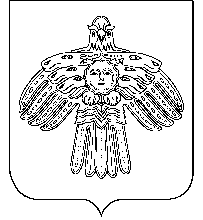        АДМИНИСТРАЦИЯ                                                           «НИЖНИЙ ОДЕС»  КАР  ОВМÖДЧÖМИНСА      ГОРОДСКОГО  ПОСЕЛЕНИЯ  «НИЖНИЙ ОДЕС»                                                     АДМИНИСТРАЦИЯПОСТАНОВЛЕНИЕШУÖМот «01» ноября 2019 года                                                                              № 265В соответствии с Федеральным законом от 28.12.2009 № 381-ФЗ «Об основах государственного регулирования торговой деятельности в Российской Федерации», Законом Республики Коми от 29.03.2010 № 19-РЗ «О некоторых вопросах в области государственного регулирования торговой деятельности в Республике Коми», Постановлением Правительства Республики Коми от 11.10.2011 № 456 «Об утверждении Порядка организации ярмарок и продажи товаров на них на территории Республики Коми» администрация городского поселения «Нижний Одес»  ПОСТАНОВЛЯЕТ:Организовать ярмарки выходного дня на территории городского поселения «Нижний Одес» на 2020 год (далее - Ярмарки), с целью насыщения потребительского рынка товарами, создания максимальных удобств для потребителей, содействия в продвижении продукции товаропроизводителей.Утвердить график проведения Ярмарки, согласно приложению к настоящему постановлению. Контроль исполнения настоящего постановления возложить на заместителя руководителя администрации городского поселения «Нижний Одес» Вавринчук С.В.Настоящее постановление вступает в силу со дня его принятия и подлежит официальному опубликованию.Руководитель администрации городского поселения «Нижний Одес»		                             Ю.С.Аксенов   Приложение № 1к постановлению руководителя администрации  городского поселения «Нижний Одес»от «01 » ноября 2019 года № 265   План мероприятий по проведению «Ярмарок выходного дня» на площади Ленина городского поселения Нижний Одес на 2020 год.Об организации ярмарок выходного дня на территории городского поселения «Нижний Одес» на 2020 год№Дата проведения Время проведения1.28-29 марта с 9.00 – 19.00 час.2.18-19 апреляс 9.00 – 19.00 час.3.02-03 маяс 9.00 – 19.00 час.4.13-14 июняс 9.00 – 19.00 час.5.29-30 августас 9.00 – 19.00 час.6.19-20 сентябряс 9.00 – 19.00 час.7.17-18 октябряс 9.00 – 19.00 час.8.21-22 ноябряс 9.00 – 19.00 час.9.26-27 декабряс 9.00 – 19.00 час.